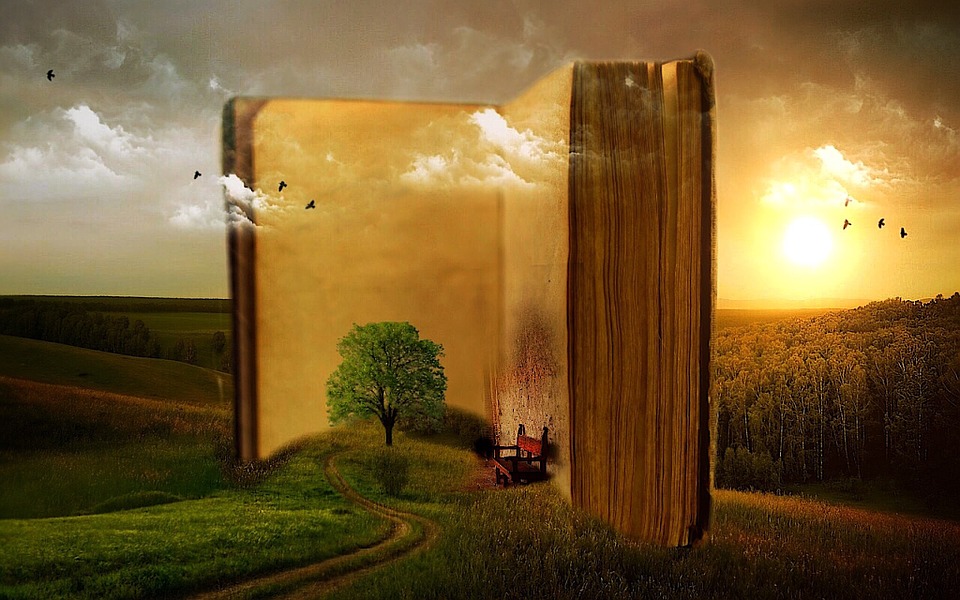 Sonntags  in der Fastenzeit um 18:00 Uhr im Pfarrzentrum Bad MarienbergBegegnungenMärz 2020:  Begegnung mit dem Land und den Leuten Jesu     „Der Prophet gilt nichts in der Heimat. Warum ist das so? Liegt das an der Heimat oder am           Propheten?   Wir suchen in Nazareth  Antworten08. März 2020: Begegnung mit den evangelischen Christen auf dem  Weg zum Ökumenischen Kirchentag       "Schaut hin" - unter diesem Leitwort aus Markus 6, 38 feiern wir vom 12.-16. Mai 2021                                                                                den 3. Ökumenischen Kirchentag in Frankfurt am Main. Gemeinsam mit mehr als 100.000 Menschen jeden Alters, verschiedener Herkunft und Konfession.
Schon am 8. März 2020 holen wir uns einen Vorgeschmack auf dieses große Fest des Glaubens und feiern einen ökumenischen Gottesdienst auf dem Weg zum 3. Ökumenischen Kirchentag      in Frankfurt in der evangelischen Kirche in Bad Marienberg
15. März 2020    Begegnung  mit den Religionen und Kulturen      Warum denn immer ich?      Anhand der Jünger Berufungsgeschichten versuchen wir uns dem            Umfeld und dem Gedankengut der Menschen zur Zeit Jesu anzunähern22. März 2020 Begegnung mit Sündern, Zöllnern und Dirnen       Sag mir, mit wem du gehst und ich sage dir, wer du bist.       Auch wenn es eigenartig erscheint, hier wird Reich Gottes realisiert